In caso di discrepanze tra le diverse versioni linguistiche, prevarrà la versione in lingua inglese.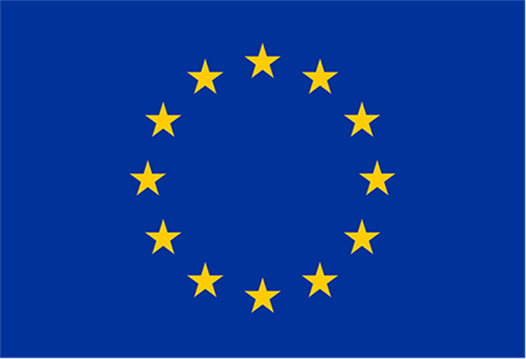 Programma Cittadini, uguaglianza, diritti e valori (CERV)Invito a presentare proposte Gemellaggi di città e reti di città(CERV-2022-CITIZENS-TOWN: CERV-2022-TOWN-TT, CERV-2022-TOWN-NT)Versione 1.016 novembre 2021INVITO A PRESENTARE PROPOSTE INDICE0.	Introduzione	51.	Contesto	62.	Obiettivi – Temi e priorità – Attività finanziabili – Effetti attesi	7Obiettivi	7Temi e priorità (ambito di applicazione)	7Obiettivi	8Temi e priorità (ambito di applicazione)	9Attività finanziabili (ambito di applicazione)	10Effetti attesi	103.	Bilancio disponibile	104.	Calendario e scadenze	115.	Ricevibilità e documenti	116.	Ammissibilità	12Partecipanti ammissibili (paesi ammissibili)	12Composizione del consorzio	14Attività ammissibili	14Ubicazione geografica (paesi destinatari)	15Durata	15Etica e valori dell’UE	157.	Capacità finanziaria e operativa ed esclusione	16Capacità finanziaria	16Capacità operativa	17Esclusione	178.	Procedura di valutazione e aggiudicazione	189.	Criteri di aggiudicazione	1910.	Struttura giuridica e finanziaria delle convenzioni di sovvenzione	20Data di inizio e durata del progetto	20Traguardi e risultati tangibili	21Forma, tasso di finanziamento e importo massimo della sovvenzione	21Categorie di bilancio e norme di ammissibilità dei costi	21Rendicontazione e modalità di pagamento	21Garanzie di prefinanziamento	22Certificati	23Regime di responsabilità per i recuperi	23Disposizioni relative all’attuazione del progetto	23Altre disposizioni specifiche	23Inadempimento e violazione del contratto	2311.	Modalità di presentazione della domanda	2312.	Assistenza	2513.	Importante	26IntroduzioneIl presente documento è un invito a presentare proposte per sovvenzioni di azioni a livello dell’UE concernenti l’impegno e la partecipazione dei cittadini nell’ambito del programma Cittadini, uguaglianza, diritti e valori (CERV). Il quadro normativo relativo a questo programma di finanziamento dell’UE è definito nei seguenti documenti:il regolamento (UE, Euratom) 2018/1046 (regolamento finanziario dell’UE);l’atto di base [regolamento (UE) 2021/692 (regolamento CERV)].Il presente invito è pubblicato in conformità del programma di lavoro 2021-2022 () e sarà gestito dall’Agenzia esecutiva europea per l’istruzione e la cultura (EACEA) (di seguito «l’Agenzia»).L’invito riguarda i seguenti temi:CERV-2022-CITIZENS-TOWN-TT (tema 1) – Gemellaggi di cittàCERV-2022-CITIZENS-TOWN-NT (tema 2) – Reti di cittàCiascuna domanda relativa a un progetto a norma del presente invito deve riguardare uno solo di essi. I richiedenti che desiderano presentare domande relative a più di un tema devono inviare una proposta separata per ciascuno di essi.Si invita a leggere attentamente la documentazione relativa all’invito, e in particolare il presente documento di invito, il modello di convenzione di sovvenzione, il manuale online del portale dell’UE Finanziamenti e gare d’appalto e la CSC (convenzione di sovvenzione commentata) dell’UE.Questi documenti contengono chiarimenti e risposte ai quesiti che potrebbero sorgere in fase di preparazione della domanda. Il documento di invito illustra: contesto, obiettivi, ambito di applicazione, attività finanziabili e risultati attesi (sezioni 1 e 2);calendario e dotazione finanziaria disponibile (sezioni 3 e 4); condizioni di ricevibilità e ammissibilità (compresi i documenti obbligatori; sezioni 5 e 6);criteri relativi alla capacità finanziaria e operativa e all’esclusione (sezione 7);procedura di valutazione e aggiudicazione (sezione 8);criteri di aggiudicazione (sezione 9); struttura giuridica e finanziaria delle convenzioni di sovvenzione (sezione 10);modalità di presentazione della domanda (sezione 11).Il manuale online illustra: le procedure per la registrazione e la presentazione delle proposte online attraverso il portale dell’UE Finanziamenti e gare d’appalto (di seguito «il portale»); le indicazioni per la preparazione della domanda.La convenzione di sovvenzione commentata (CSC) contiene:osservazioni dettagliate su tutte le disposizioni della convenzione di sovvenzione, che dovrà essere firmata affinché la sovvenzione possa essere concessa (fra cui costi ammissibili, calendario dei pagamenti, obblighi accessori, ecc.). Si invita inoltre a visitare il sito Internet relativo ai risultati del Programma Europa per i cittadini, la pagina Internet relativa ai risultati del programma REC e il Daphne Toolkit per consultare l’elenco dei progetti finanziati in precedenza. ContestoIl programma Cittadini, uguaglianza, diritti e valori prevede finanziamenti per promuovere l’impegno dei cittadini, l’uguaglianza per tutti e l’attuazione dei diritti e dei valori dell’UE. Il programma Cittadini, uguaglianza, diritti e valori (di seguito «il programma») riunisce i precedenti programmi Diritti, uguaglianza e cittadinanza () e L’Europa per i cittadini ().Il programma promuove gli scambi tra persone di paesi differenti, rafforza la comprensione e la tolleranza reciproche e offre alle persone l’opportunità di allargare i propri orizzonti e di sviluppare un senso di appartenenza e identità europee grazie ai gemellaggi di città e alle reti di città. Pur mantenendo un approccio dal basso verso l’alto, il programma offre l’occasione, in particolare alle reti di città, di concentrarsi sulle priorità dell’UE, ad esempio, mirando a migliorare la conoscenza della Carta dei diritti fondamentali dell’UE da parte dei cittadini, a contribuire a una maggiore partecipazione e a candidature inclusive alle elezioni per il Parlamento europeo, nonché a svolgere attività di sensibilizzazione sulla discriminazione, il razzismo e le relative conseguenze.Il presente invito a presentare proposte mira a sostenere le seguenti iniziative politiche: il piano d’azione per la democrazia europea (), il quadro strategico dell’UE per l’uguaglianza, l’inclusione e la partecipazione dei rom (), la strategia per rafforzare l’applicazione della Carta dei diritti fondamentali nell’UE () e la relazione 2020 sulla cittadinanza dell’Unione (). Obiettivi – Temi e priorità – Attività finanziabili – Effetti attesiCERV-2022-CITIZENS-TOWN-TT – Gemellaggi di cittàObiettivi Promuovere gli scambi tra cittadini di paesi differenti;offrire ai cittadini l’opportunità di scoprire la diversità culturale dell’Unione europea e far comprendere loro che i valori e il patrimonio culturale europei costituiscono le basi di un futuro comune; garantire relazioni pacifiche tra gli europei e assicurare la loro attiva partecipazione a livello locale;rafforzare la comprensione e l’amicizia reciproche tra i cittadini europei;incoraggiare la cooperazione tra i comuni e lo scambio delle migliori pratiche;sostenere una buona amministrazione locale e potenziare il ruolo delle autorità locali e regionali nel processo d’integrazione europea.I progetti relativi ai gemellaggi di città dovrebbero tenere conto del nuovo contesto motivazionale per l’Europa, secondo un approccio costruttivo orientato ai cittadini e rivolto al futuro, che promuova l’uguaglianza e riesca a coinvolgere maggiormente, in particolare, la generazione più giovane. I progetti possono fondarsi sugli esiti delle consultazioni dei cittadini e stimolare dibattiti sui modi concreti per creare un’Unione più democratica, affinché i cittadini possano riprendere a impegnarsi nell’UE e sviluppare un senso più profondo di appartenenza al progetto europeo.Temi e priorità (ambito di applicazione)Sensibilizzare alla ricchezza dell’ambiente culturale e linguistico in EuropaIl programma contribuisce alla promozione del dialogo interculturale riunendo persone di nazionalità e lingue differenti e offrendo loro l’opportunità di partecipare ad attività comuni. In tale contesto, i progetti relativi ai gemellaggi di città dovrebbero contribuire a una maggiore sensibilizzazione alla ricchezza dell’ambiente culturale e linguistico in Europa e promuovere la comprensione e la tolleranza reciproche, sostenendo in tal modo lo sviluppo di un’identità europea rispettosa, dinamica e multiforme nonché il rispetto dei valori comuni, della democrazia e dei diritti fondamentali. Sensibilizzare all’importanza di rafforzare il processo di integrazione europea basato sulla solidarietàL’Unione europea si fonda sulla solidarietà: solidarietà tra i suoi cittadini, solidarietà attraverso i confini tra i suoi Stati membri, solidarietà mediante azioni di sostegno all’interno e all’esterno dell’Unione. La solidarietà è un valore condiviso che crea coesione e dà risposta alle sfide sociali. I progetti relativi ai gemellaggi di città dovrebbero contribuire al superamento delle percezioni nazionali stimolando la comprensione reciproca e creando forum in cui sia possibile discutere le soluzioni comuni in modo costruttivo. Questi progetti dovrebbero avere lo scopo di sensibilizzare all’importanza di rafforzare il processo di integrazione europea basato sulla solidarietà e sui valori comuni.Promuovere un senso di appartenenza all’Europa stimolando la discussione sul futuro dell’Europa I progetti relativi ai gemellaggi di città dovrebbero offrire ai cittadini l’opportunità di esprimersi in merito a quale tipo di Europa vogliono. Le discussioni sostenute nell’ambito dei gemellaggi di città dovrebbero basarsi sui risultati concreti ottenuti dall’Unione europea e sugli insegnamenti tratti dalla storia. Inoltre, tali discussioni dovrebbero rispecchiare le tendenze attuali e consentire ai partecipanti di contrastare l’euroscetticismo proponendo azioni che l’Unione europea potrebbe intraprendere per promuovere un senso di appartenenza all’Europa, far comprendere i vantaggi dell’Unione europea e accrescervi la coesione sociale e politica. I comuni gemellati sono incoraggiati a tenere conto degli obiettivi della conferenza sul futuro dell’Europa (). Inoltre, le discussioni dovrebbero promuovere una cultura volta allo scambio democratico in cui le opinioni di tutti i partecipanti sono valutate su un piano di parità, indipendentemente dal genere, dall’età o dalla provenienza etnica.Riflettere sull’impatto della pandemia di COVID-19 sulle comunità localiLa pandemia di COVID-19 ha influenzato le modalità di funzionamento delle nostre democrazie e della nostra partecipazione civica. La necessità di prevenire la diffusione del contagio ha portato all’imposizione di severe restrizioni della libertà individuale e collettiva. I progetti relativi ai gemellaggi di città dovrebbero avviare una riflessione in merito all’impatto della pandemia di COVID-19 sulla vita all’interno delle comunità locali e sul loro funzionamento, nonché sulle forme della partecipazione civica durante la crisi correlata alla pandemia.Attività finanziabili (ambito di applicazione)Le attività possono comprendere, tra l’altro:workshop, seminari, conferenze, attività di formazione, riunioni di esperti, webinar, attività di sensibilizzazione, raccolta e consultazione di dati, sviluppo, scambi e divulgazione di buone pratiche tra autorità pubbliche e organizzazioni della società civile, sviluppo di strumenti di comunicazione e utilizzo dei media sociali.Si dovrebbe tener conto della prospettiva della parità di genere nella fase di definizione del «formato» delle attività, per garantire l’accessibilità e la partecipazione di donne e uomini a parità di condizioni. Effetti attesiAumentare e incoraggiare la comprensione e l’amicizia reciproche tra vari cittadini a livello locale;coinvolgere diversi cittadini delle comunità locali e le loro esperienze, e riconoscere il valore aggiunto che l’UE apporta grazie all’approccio dal basso;promuovere un maggiore senso di appartenenza all’UE.CERV-2022-CITIZENS-TOWN-NT – Reti di città Obiettivi Promuovere gli scambi tra cittadini di paesi differenti;offrire ai cittadini l’opportunità di scoprire la diversità culturale dell’Unione europea e far comprendere loro che i valori e il patrimonio culturale europei costituiscono le basi di un futuro comune;garantire relazioni pacifiche tra gli europei e assicurare la loro attiva partecipazione a livello locale;rafforzare la comprensione e l’amicizia reciproche tra i cittadini europei;incoraggiare la cooperazione tra i comuni e lo scambio delle migliori pratiche;sostenere una buona amministrazione locale e potenziare il ruolo delle autorità locali e regionali nel processo d’integrazione europea.I progetti relativi alla creazione di reti di città dovrebbero tenere conto del nuovo discorso narrativo per l’Europa, secondo un approccio costruttivo orientato ai cittadini e rivolto al futuro, che promuova l’uguaglianza e riesca a coinvolgere maggiormente, in particolare, la generazione più giovane. I progetti possono fondarsi sugli esiti delle consultazioni dei cittadini e stimolare dibattiti sui modi concreti per creare un’Unione più democratica, affinché i cittadini possano riprendere a impegnarsi nell’UE e sviluppare un senso più profondo di appartenenza al progetto europeo.Le reti di città dovrebbero offrire alle città e ai comuni la possibilità di approfondire e intensificare la loro cooperazione e discutere in una prospettiva di lungo periodo, di creare reti sostenibili e di delineare la loro visione di lungo termine per il futuro dell’integrazione europea.Temi e priorità (ambito di applicazione)Pur mantenendo un approccio dal basso verso l’alto, un’attenzione specifica potrebbe essere dedicata alle seguenti tematiche:Rafforzare la dimensione europea e democratica del processo decisionale dell’UELe reti di città sono invitate a definire progetti che rafforzano la governance democratica sostenendo la partecipazione attiva dei cittadini alla vita politica europea e l’esercizio dei loro diritti elettorali. Tali progetti potrebbero aiutare a contrastare la scarsa affluenza alle elezioni, il populismo, la disinformazione e le sfide della società civile.Sostenere elezioni libere ed eque in EuropaIn vista delle elezioni europee del 2024, le reti di città sono invitate a lavorare sul mantenimento delle istituzioni democratiche dell’UE e sulla relativa partecipazione dei cittadini. Il coordinamento all’interno e tra le reti pertinenti potrebbe portare in particolare alla creazione di metodi di lavoro comuni, allo sviluppo di capacità per individuare e affrontare le minacce alle elezioni, all’elaborazione di modelli di buone prassi e linee guida.Promuovere un senso di appartenenza all’Europa stimolando la discussione sul futuro dell’Europa Le reti di città potrebbero offrire ai cittadini l’opportunità di esprimere quale tipo di Europa vogliono. Le discussioni dovrebbero basarsi sui risultati concreti ottenuti dall’Unione europea e sugli insegnamenti della storia. Tali discussioni potrebbero suggerire azioni possibili che l’Unione europea potrebbe intraprendere per promuovere un senso di appartenenza all’Europa, far comprendere i vantaggi dell’Unione europea e accrescere la coesione sociale e politica dell’UE. Le reti di città sono incoraggiate a dare risposta agli obiettivi della conferenza sul futuro dell’Europa.Riflettere sull’impatto della pandemia di COVID-19 sulle comunità localiLa pandemia di COVID-19 ha influenzato le modalità di funzionamento delle nostre democrazie e della nostra partecipazione civica. La necessità di prevenire la diffusione del contagio ha portato all’imposizione di severe restrizioni della libertà individuale e collettiva. Le reti di città sono incoraggiate a riflettere in merito all’impatto della pandemia di COVID-19 sulla vita all’interno delle comunità locali e sul loro funzionamento, nonché sulle forme della partecipazione civica durante la crisi COVID-19.Attività finanziabili (ambito di applicazione)Le attività possono comprendere, tra l’altro:workshop, seminari, conferenze, attività di formazione, riunioni di esperti, webinar, attività di sensibilizzazione, raccolta e consultazione di dati, sviluppo, scambi e divulgazione di buone pratiche tra autorità pubbliche e organizzazioni della società civile, sviluppo di strumenti di comunicazione e utilizzo dei media sociali.Si dovrebbe tener conto della prospettiva della parità di genere nella fase di definizione del «formato» delle attività, per garantire l’accessibilità e la partecipazione di donne e uomini a parità di condizioni. La definizione e l’attuazione dei progetti dovrebbero promuovere la parità di genere e l’integrazione della dimensione di non discriminazione. Per esempio, i richiedenti potrebbero svolgere e allegare alla loro proposta un’analisi di genere, utile per rintracciare i possibili diversi effetti del progetto e delle attività correlate su donne e uomini, così come su ragazze e ragazzi in tutta la loro diversità. In questo modo, le conseguenze negative involontarie dell’intervento su entrambi i generi potrebbero essere evitate (approccio del «non nuocere»).Effetti attesiOffrire alle città e ai comuni l’opportunità di elaborare progetti di più ampia scala allo scopo di aumentare gli effetti e la sostenibilità degli stessi; permettere ai beneficiari di elaborare progetti più strettamente tematici e relativi alle politiche; creare legami duraturi con le organizzazioni partner; sensibilizzare ai vantaggi della diversità e contrastare la discriminazione e il razzismo; accrescere e incoraggiare la comprensione reciproca e l’accettazione delle minoranze europee, come i rom; accrescere la conoscenza della Carta dei diritti fondamentali dell’UE e della sua applicazione, oltre a promuovere una cultura dei diritti fondamentali; migliorare le informazioni sui diritti conferiti dalla cittadinanza dell’UE e migliorare la loro applicazione negli Stati membri;accrescere la consapevolezza e l’informazione dei cittadini mobili dell’UE e dei loro familiari in merito ai loro diritti connessi alla cittadinanza dell’UE.Bilancio disponibileLa dotazione finanziaria disponibile per l’invito ammonta a EUR 11 000000.Informazioni di bilancio specifiche per ciascun tema sono riportate nella tabella seguente.L’EACEA si riserva il diritto di non assegnare tutti i fondi disponibili o di ridistribuirli tra le tematiche dell’invito, a seconda delle proposte ricevute e dei risultati della valutazione. Calendario e scadenze Ricevibilità e documentiLe proposte devono essere presentate entro il termine di scadenza dell’invito (cfr. calendario, sezione 4).Le proposte devono essere presentate per via elettronica tramite il sistema di presentazione elettronica del portale Finanziamenti e gare d’appalto (accessibile alla pagina dedicata nella sezione Ricerca Finanziamenti e gare d’appalto). NON è possibile la presentazione di proposte in formato cartaceo.Le proposte (comprensive degli allegati e dei documenti giustificativi) devono essere presentate utilizzando i moduli forniti all’interno del sistema di presentazione ( NON i documenti disponibili sulla pagina tematica, che vi figurano solo a titolo informativo).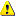 Le proposte devono essere complete e contenere tutte le informazioni richieste e tutti gli allegati e i documenti giustificativi richiesti: parte A del modulo di domanda: contiene informazioni amministrative sui partecipanti (futuro coordinatore, beneficiari ed entità affiliate) e la dotazione finanziaria riassuntiva del progetto (da compilare direttamente online);parte B del modulo di domanda: contiene la descrizione tecnica del progetto (da scaricare dal portale Sistema di presentazione, compilare e poi assemblare e caricare);parte C (da compilare direttamente online): contiene dati supplementari sul progetto, compresi gli indicatori obbligatori;allegati e documenti giustificativi obbligatori (da caricare):tabella di bilancio dettagliata: non applicabile;CV dei membri principali del gruppo di progetto: non applicabile;relazioni sulle attività dell’ultimo anno: non applicabile;elenco dei progetti precedenti (progetti chiave negli ultimi quattro anni) (modulo disponibile nella parte B)per i partecipanti le cui attività coinvolgono minori: la politica in materia di tutela dei minori applicabile per le quattro aree è descritta nelle Norme sulla tutela dei minori in condizioni di sicurezzacalcolo della somma forfettaria;lettera di sostegno firmata dall’autorità comunale (per i richiedenti e i partner appartenenti alla categoria «Organizzazione senza fini di lucro che rappresenta un’autorità locale»).Al momento della presentazione della proposta, si dovrà confermare di avere il mandato ad agire per tutti i richiedenti. Inoltre, si dovrà confermare che le informazioni contenute nella domanda sono corrette e complete e che i partecipanti soddisfano le condizioni per ricevere i finanziamenti dell’UE (in particolare ammissibilità, capacità finanziaria e operativa, esclusione ecc.). Prima di firmare la sovvenzione, ciascun beneficiario e ciascuna entità affiliata dovranno confermare nuovamente quanto sopra sottoscrivendo una dichiarazione sull’onore. Le proposte non debitamente documentate saranno respinte.La domanda deve essere leggibile, accessibile e stampabile.Le proposte devono essere limitate a un massimo di 40 pagine per il tema Gemellaggi di città (parte B) e di 70 pagine per il tema Reti di città (parte B). I valutatori non prenderanno in considerazione le pagine in eccesso.In una fase successiva si potrebbe essere invitati a presentare ulteriori documenti (per la convalida dell’entità giuridica, il controllo della capacità finanziaria, la convalida del conto bancario ecc.). Per maggiori informazioni sulla procedura di presentazione (compresi gli aspetti informatici) consultare il manuale online.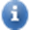 Ammissibilità Partecipanti ammissibili (paesi ammissibili)Per essere considerati ammissibili i richiedenti (beneficiari ed entità affiliate) devono:essere soggetti giuridici (organismi pubblici o privati); essere stabiliti in uno dei paesi ammissibili, ossia: Stati membri dell’UE (compresi i paesi e territori d’oltremare);paesi terzi:paesi associati al programma CERV o paesi con i quali sono in corso negoziati per un accordo di associazione e nei quali tale accordo entra in vigore prima della firma della sovvenzione (elenco dei paesi partecipanti)soddisfare altre condizioni speciali:CERV-2022-CITIZENS-TOWN-TT – Gemellaggi di città: il richiedente deve essere un organismo pubblico o un’organizzazione senza fini di lucro: città/comuni e/o altri livelli di autorità locali o i loro comitati di gemellaggio, ovvero altre organizzazioni senza fini di lucro che rappresentano le autorità locali;il progetto deve coinvolgere le amministrazioni comunali di almeno due paesi ammissibili, di cui almeno uno è uno Stato membro dell’UE;le attività devono svolgersi in un paese ammissibile che partecipa al progetto;gli eventi devono coinvolgere almeno 50 partecipanti diretti, di cui almeno 25 devono essere «partecipanti invitati». CERV-2022-CITIZENS-TOWN-NT – Reti di città:il richiedente e i partner devono essere un organismo pubblico o un’organizzazione senza fini di lucro: città/comuni e/o altri livelli di autorità locali o i loro comitati di gemellaggio, ovvero altre organizzazioni senza fini di lucro che rappresentano le autorità locali;il progetto deve coinvolgere le amministrazioni comunali di almeno cinque paesi ammissibili, di cui almeno tre devono essere Stati membri dell’UE;le attività devono svolgersi in almeno due differenti paesi ammissibili partecipanti al programma.I beneficiari e le entità affiliate devono registrarsi nel registro dei partecipanti prima di presentare la proposta e devono essere convalidati dal servizio centrale di convalida (convalida REA). Ai fini della convalida sarà chiesto loro di caricare documenti attestanti lo status giuridico e il paese d’origine.Altri soggetti possono partecipare in altri ruoli nel consorzio, ad esempio partner associati, subappaltatori, terzi che forniscono contributi in natura ecc. (cfr. la sezione 13).Casi specifici Persone fisiche: le persone fisiche NON sono ammissibili (ad eccezione dei lavoratori autonomi, ossia gli imprenditori individuali la cui impresa non ha una personalità giuridica distinta da quella della persona fisica).Organizzazioni internazionali: le organizzazioni internazionali sono ammissibili. Le norme sui paesi ammissibili non si applicano a tali organizzazioni.Entità prive di personalità giuridica: le entità non aventi personalità giuridica a norma del rispettivo diritto nazionale possono partecipare in via eccezionale, purché i loro rappresentanti abbiano la capacità di assumere impegni giuridici in loro nome e offrano garanzie per la tutela degli interessi finanziari dell’UE equivalenti a quelle offerte dalle persone giuridiche ().Organismi dell’UE: gli organismi dell’UE NON possono far parte del consorzio (ad eccezione del Centro comune di ricerca della Commissione europea).Associazioni e gruppi d’interesse: le entità composte da membri possono partecipare in qualità di «beneficiari unici» o di «beneficiari privi di personalità giuridica» ().  Si fa presente che, se l’azione sarà realizzata dai membri, dovrebbero partecipare anch’essi (in qualità di beneficiari o di entità affiliate, altrimenti i loro costi NON saranno ammissibili). 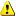 Punti di contatto del programma: sono ammissibili con il ruolo di coordinatori o beneficiari negli inviti aperti, a condizione che dispongano di procedure per separare le funzioni di gestione del progetto da quelle di informazione e siano in grado di dimostrare la separazione dei costi (ossia che le sovvenzioni ricevute per il progetto non coprono i costi previsti dalla loro altra sovvenzione). A tal fine è necessario: applicare la contabilità analitica, che permette di gestire la contabilità dei costi utilizzando gli appositi codici nonché chiavi di ripartizione dei costi; INOLTRE, applicare tali codici e chiavi per individuare e separare i costi (ossia attribuirli a una delle due sovvenzioni); registrare tutti i costi reali sostenuti per le attività previste dalle due sovvenzioni (compresi i costi indiretti); ripartire i costi in maniera tale da ottenere un risultato equo, obiettivo e realistico.Paesi che stanno negoziando accordi di associazione: i beneficiari dei paesi con cui sono in corso negoziati (cfr. sopra) possono partecipare all’invito e firmare le sovvenzioni a condizione che detti negoziati si concludano prima della firma della sovvenzione (con effetto retroattivo, se previsto dall’accordo).Misure restrittive dell’UE: a determinate entità si applicano regole speciali (ad esempio le entità soggette alle misure restrittive dell’UE a norma dell’articolo 29 del trattato sull’Unione europea e dell’articolo 215 del trattato sul funzionamento dell’Unione europea) () nonché le entità contemplate dagli orientamenti della Commissione 2013/C 205/05 ()]. Queste entità non sono ammesse a partecipare a nessun titolo, neanche in qualità di beneficiari, entità affiliate, partner associati, subappaltatori o destinatari del sostegno finanziario a terzi (se del caso). Per maggiori informazioni cfr. le Norme per la convalida del soggetto giuridico, la nomina del LEAR e la valutazione della capacità finanziaria. Composizione del consorzioCERV-2022-CITIZENS-TOWN-TT – Gemellaggi di città: sono ammesse soltanto le domande di singoli richiedenti.Le proposte relative ai gemellaggi di città devono coinvolgere le amministrazioni comunali di almeno due paesi ammissibili, di cui almeno uno deve essere uno Stato membro dell’UE.CERV-2022-CITIZENS-TOWN-NT – Reti di cittàLe proposte devono essere presentate da un consorzio di almeno cinque richiedenti (beneficiari; entità non affiliate) che soddisfano le seguenti condizioni: le entità sono amministrazioni comunali di almeno cinque paesi ammissibili, di cui almeno tre devono essere Stati membri dell’UE.Attività ammissibiliLe attività ammissibili sono quelle illustrate nella precedente sezione 2.I progetti dovrebbero tenere conto dei risultati dei progetti sostenuti da altri programmi di finanziamento dell’UE. Le complementarità devono essere descritte nelle proposte di progetto (parte B del modulo di domanda).I progetti devono essere conformi alle priorità e agli interessi politici dell’UE (ad esempio ambiente, politica sociale, sicurezza, politica industriale e commerciale ecc.).Non è ammesso il sostegno finanziario a soggetti terzi.CERV-2022-CITIZENS-TOWN-TT – Gemellaggi di cittàGli eventi relativi ai gemellaggi di città devono coinvolgere almeno 50 partecipanti diretti, di cui almeno 25 devono essere «partecipanti invitati». Per «partecipanti invitati» s’intendono le delegazioni provenienti dai paesi ammissibili partner del progetto diversi dal paese che ospita l’evento relativo al gemellaggio di città.Ubicazione geografica (paesi destinatari)Le proposte devono riguardare attività che hanno luogo nei paesi ammissibili (cfr. sopra).CERV-2022-CITIZENS-TOWN-TT – Gemellaggi di cittàLe attività devono svolgersi in un paese ammissibile che partecipa al progetto.CERV-2022-CITIZENS-TOWN-NT – Reti di cittàLe attività devono svolgersi in almeno due differenti paesi ammissibili partecipanti al programma.DurataCERV-2022-CITIZENS-TOWN-TT – Gemellaggi di cittàDi norma, i progetti dovrebbero avere una durata non superiore a 12 mesi (sono ammesse proroghe, purché debitamente giustificate e richieste mediante modifica della domanda).CERV-2022-CITIZENS-TOWN-NT – Reti di città Di norma, i progetti dovrebbero avere una durata compresa tra 12 e 24 mesi (sono ammesse proroghe, purché debitamente giustificate e richieste mediante modifica della domanda).Etica e valori dell’UEI progetti devono essere conformi:agli standard etici più elevati; 	ai valori dell’UE di cui all’articolo 2 del trattato sull’Unione europea e all’articolo 21 della Carta dei diritti fondamentali dell’UE; ad altre normative dell’UE, internazionali e nazionali applicabili [compreso il regolamento generale sulla protezione dei dati (UE) 2016/679].I progetti devono mirare a promuovere l’integrazione della parità di genere e della non discriminazione in conformità dello strumento per l’integrazione della dimensione di genere. Le attività previste dal progetto dovrebbero contribuire al conferimento di responsabilità su base paritaria a uomini e donne in tutta la loro diversità, affinché possano esprimere appieno le rispettive potenzialità e godere degli stessi diritti (cfr. Non-discrimination mainstreaming instruments, case studies and ways forward, Strumenti per l’integrazione della non discriminazione, casi di studio e strategie future). Le attività dovrebbero altresì mirare ad abbassare i livelli di discriminazione cui sono sottoposte categorie specifiche (e quelle a rischio di discriminazioni multiple) e a migliorare i risultati in termini di parità per i singoli (). Le proposte dovrebbero comprendere considerazioni relative al genere e alla non discriminazione e mirare a una raffigurazione equilibrata sotto il profilo del genere nei gruppi e nelle attività del progetto. È importante inoltre che i dati individuali raccolti dai beneficiari siano disaggregati, per quanto possibile, in base al sesso (dati disaggregati in base al sesso), a eventuali disabilità o all’età. Nella domanda i richiedenti devono dimostrare di rispettare i principi etici e i valori dell’UE di cui all’articolo 2 del trattato sull’Unione europea e all’articolo 21 della Carta dei diritti fondamentali dell’UE. I partecipanti le cui attività coinvolgono minori devono altresì attuare una politica in materia di tutela degli stessi che si applichi le quattro aree descritte nelle Norme sulla tutela dei minori in condizioni di sicurezza. Questa politica deve essere trasparente e disponibile online per chiunque venga in contatto con l’organizzazione. Deve comprendere informazioni chiare sulle modalità di assunzione del personale (inclusi tirocinanti e volontari) e prevedere controlli dei precedenti personali (indagine di sicurezza). Inoltre, deve comprendere procedure e norme chiare per il personale, incluse le regole per la rendicontazione, e attività di formazione continua.Capacità finanziaria e operativa ed esclusioneCapacità finanziariaI richiedenti devono disporre di risorse stabili e sufficienti per attuare con successo i progetti e contribuire con la propria quota. Le organizzazioni che partecipano a più progetti devono disporre di capacità sufficienti per attuare tutti questi progetti.Il controllo della capacità finanziaria sarà effettuato sulla base dei documenti da caricare nel registro dei partecipanti durante la preparazione della sovvenzione (ad esempio conto profitti e perdite e stato patrimoniale, piano economico, relazione di audit elaborata da un revisore dei conti esterno autorizzato, certificazione dei conti dell’ultimo esercizio finanziario chiuso ecc.). L’analisi si baserà su indicatori finanziari neutri, ma terrà conto anche di altri aspetti, quali la dipendenza dai finanziamenti dell’UE, il disavanzo e le entrate degli anni precedenti.Il controllo sarà effettuato di norma per tutti i beneficiari, tranne nei seguenti casi: organismi pubblici (entità istituite come organismi pubblici a norma del diritto nazionale, comprese le autorità locali, regionali o nazionali) o organizzazioni internazionali;se l’importo della sovvenzione individuale richiesta non supera 60 000 EUR.Laddove necessario, il controllo può essere effettuato anche per le entità affiliate.Se l’EACEA ritiene che la capacità finanziaria non sia soddisfacente, potrebbe richiedere:ulteriori informazioni;un regime di responsabilità finanziaria rafforzata, ossia la responsabilità in solido di tutti i beneficiari o la responsabilità in solido delle entità affiliate (cfr. di seguito la sezione 10);il versamento rateale del prefinanziamento; (una o più) garanzie di prefinanziamento (cfr. di seguito la sezione 10)oppure potrebbeproporre che non sia concesso alcun prefinanziamento;chiedere una sostituzione o, se necessario, respingere l’intera proposta. Per maggiori informazioni cfr. le Norme per la convalida del soggetto giuridico, la nomina del LEAR e la valutazione della capacità finanziaria. Capacità operativaI candidati devono possedere le competenze, le qualifiche e le risorse necessarie per attuare con esito positivo i progetti e contribuire con la loro quota (compresa un’esperienza sufficiente in progetti di dimensioni e natura comparabili). Tale capacità sarà valutata insieme al criterio di aggiudicazione «Qualità» sulla base delle competenze e dell’esperienza dei richiedenti e delle loro squadre di progetto, comprese le risorse operative (umane, tecniche e di altro tipo) o, in via eccezionale, le misure proposte per conseguire tale capacità entro l’inizio dell’esecuzione dei compiti. Se la valutazione del criterio di aggiudicazione è positiva, si ritiene che i richiedenti dispongano di sufficiente capacità operativa. I richiedenti dovranno dar prova della propria capacità fornendo le seguenti informazioni:profili generali (qualifiche ed esperienze) del personale responsabile della gestione e attuazione del progetto;descrizione dei partecipanti al consorzio (se del caso);elenco di progetti precedenti (progetti principali degli ultimi quattro anni).Possono essere richiesti ulteriori documenti giustificativi, se necessari per confermare la capacità operativa di un richiedente.Gli organismi pubblici, le organizzazioni degli Stati membri e le organizzazioni internazionali sono esonerati dal controllo della capacità operativa. EsclusioneNON possono partecipare i richiedenti che sono soggetti a una decisione di esclusione dell’UE o che si trovano in una delle seguenti situazioni di esclusione che vietano loro di ricevere finanziamenti dell’UE ():sono in stato di fallimento, liquidazione, amministrazione controllata, concordato preventivo, sospensione dell’attività o altre procedure analoghe (comprese le procedure per le persone con responsabilità illimitata per i debiti del richiedente);hanno violato gli obblighi relativi al pagamento dei contributi previdenziali e assistenziali o al pagamento di imposte e tasse (anche se la violazione è stata commessa da persone con responsabilità illimitata per i debiti del richiedente);si sono resi colpevoli di gravi illeciti professionali () (anche se commessi da persone aventi mandato di rappresentanza, di decisione o di controllo, beneficiari effettivi o persone che sono essenziali per la concessione/l’attuazione della sovvenzione); si sono resi colpevoli di frode, corruzione, legami con un’organizzazione criminale, riciclaggio di denaro, reati connessi al terrorismo (compreso il relativo finanziamento), lavoro minorile o tratta di esseri umani (anche se commessi da persone aventi mandato di rappresentanza, di decisione o di controllo, beneficiari effettivi o persone che sono essenziali per la concessione/l’attuazione della sovvenzione);hanno mostrato significative carenze nell’adempimento dei principali obblighi previsti da un contratto di appalto, una convenzione di sovvenzione, un premio, un contratto di esperti o simili dell’UE (anche se tali carenze sono ascrivibili a persone aventi mandato di rappresentanza, di decisione o di controllo, beneficiari effettivi o persone che sono essenziali per la concessione/l’attuazione della sovvenzione);hanno commesso irregolarità ai sensi dell’articolo 1, paragrafo 2, del regolamento (CE) n. 2988/95 (anche se commesse da persone aventi mandato di rappresentanza, di decisione o di controllo, beneficiari effettivi o persone che sono essenziali per la concessione/l’attuazione della sovvenzione);si sono costituiti in entità in una giurisdizione diversa con l’intento di eludere obblighi fiscali, sociali o altri obblighi giuridici nel paese di origine o hanno creato un’altra entità a tal fine (anche nel caso di persone aventi mandato di rappresentanza, di decisione o di controllo, beneficiari effettivi o persone che sono essenziali per la concessione/l’attuazione della sovvenzione).I richiedenti saranno inoltre respinti se risulta che (): durante la procedura di aggiudicazione hanno presentato in modo erroneo le informazioni richieste come condizione per partecipare o non hanno fornito tali informazioni; in precedenza hanno partecipato alla preparazione dell’invito laddove ciò comporti una distorsione della concorrenza che non può essere altrimenti sanata (conflitto di interessi).Procedura di valutazione e aggiudicazioneLe proposte dovranno seguire la procedura standard di presentazione e valutazione (presentazione in un’unica fase + valutazione in un’unica fase). Un comitato di valutazione (assistito da esperti esterni indipendenti) valuterà tutte le domande. Le proposte saranno verificate innanzi tutto in base ai requisiti formali (ricevibilità e ammissibilità, cfr. le sezioni 5 e 6). Le proposte giudicate ricevibili e ammissibili saranno valutate (per ciascun tema) sulla base della capacità operativa e dei criteri di aggiudicazione (cfr. le sezioni 7 e 9) e poi classificate a seconda del punteggio ottenuto.Per le proposte che hanno ottenuto il medesimo punteggio (nell’ambito di uno stesso tema o una stessa dotazione finanziaria) l’ordine di priorità sarà stabilito in linea con l’approccio riportato di seguito. In sequenza per ciascun gruppo di proposte ex aequo, partendo dal gruppo con il punteggio più alto e proseguendo in ordine discendente: la priorità delle proposte ex aequo per lo stesso tema sarà stabilita in base ai punteggi ottenuti per il criterio di aggiudicazione «Rilevanza». Se questi punteggi sono uguali, la priorità farà riferimento ai punteggi per il criterio «Qualità». Se questi punteggi sono uguali, la priorità farà riferimento ai punteggi per il criterio «Effetti». Tutti i proponenti saranno informati dell’esito della valutazione (lettera di notifica dei risultati della valutazione). I proponenti che hanno presentato le proposte selezionate saranno invitati alla fase di preparazione delle sovvenzioni; le altre proposte saranno inserite nell’elenco di riserva o respinte.  Nessun impegno di finanziamento: l’invito a preparare la sovvenzione NON costituisce un impegno formale di finanziamento. Saranno ancora necessarie varie verifiche giuridiche prima della concessione della sovvenzione: convalida dell’entità giuridica, della capacità finanziaria, controllo dell’esclusione ecc.La preparazione della sovvenzione comprende un dialogo volto a mettere a punto gli aspetti tecnici o finanziari del progetto; a tal fine è possibile che vengano richieste ulteriori informazioni. Possono essere previsti anche adeguamenti della proposta per rispondere alle indicazioni del comitato di valutazione o ad altre osservazioni. La conformità sarà una condizione preliminare per la firma della sovvenzione.Se si ritiene che la procedura di valutazione sia viziata, è possibile presentare un reclamo (rispettando i termini e le procedure stabiliti nella lettera di notifica dei risultati della valutazione). Si noti che le notifiche che non sono state aperte entro 10 giorni dall’invio sono considerate lette e che le scadenze saranno conteggiate dall’apertura/dall’accesso (cfr. anche Termini e condizioni del portale Finanziamenti e gare d’appalto). Si fa presente altresì che può essere previsto un numero massimo di caratteri per i reclami presentati in formato elettronico.Criteri di aggiudicazioneI criteri di aggiudicazione del presente invito sono quelli di seguito riportati.Pertinenza: corrispondenza della proposta alle priorità e agli obiettivi dell’invito; esigenze chiaramente definite e approfondita valutazione delle stesse; gruppo di destinatari chiaramente definito, tenendo nel debito conto la prospettiva di genere; contributo al contesto strategico e legislativo dell’UE; dimensione europea/transnazionale; effetti/interesse per una serie di paesi (UE o paesi terzi ammissibili); possibilità di utilizzare i risultati in altri paesi (potenziale di trasferimento di buone pratiche); potenziale di sviluppo della fiducia reciproca/cooperazione transfrontaliera (40 punti).Qualità: chiarezza e coerenza del progetto; nessi logici tra i problemi individuati, le esigenze e le soluzioni proposte (concetto del quadro logico); metodo per l’attuazione del progetto tenendo nel debito conto la prospettiva di genere (organizzazione del lavoro, calendario, assegnazione delle risorse e ripartizione dei compiti tra i partner, rischi e loro gestione, monitoraggio e valutazione); considerazione di questioni etiche; fattibilità del progetto entro le scadenze proposte (40 punti).Effetti: portata ed effetti attesi a lungo termine dei risultati sui gruppi destinatari/sul grande pubblico; adeguata strategia di diffusione per garantire la sostenibilità e gli effetti a lungo termine; potenziale effetto moltiplicatore positivo; sostenibilità dei risultati dopo la fine dei finanziamenti dell’UE (20 punti).Punteggio massimo: 100 punti.Soglia individuale per il criterio «Pertinenza»: 25/40 punti.Soglia complessiva: 70 punti. Saranno prese in considerazione ai fini del finanziamento le proposte che superano la soglia individuale per il criterio «Pertinenza» E la soglia complessiva, entro i limiti della dotazione finanziaria disponibile per l’invito. Le altre proposte saranno respinte. Struttura giuridica e finanziaria delle convenzioni di sovvenzioneI proponenti un progetto che avranno superato la valutazione saranno invitati alla fase di preparazione della convenzione di sovvenzione insieme al responsabile di progetto dell’UE. La convenzione di sovvenzione definirà il quadro nonché le condizioni generali della stessa, in particolare per quanto riguarda i prodotti/servizi da fornire, le relazioni e i pagamenti. Il modello di convenzione di sovvenzione che sarà utilizzato e tutti gli altri modelli e documenti di orientamento pertinenti sono reperibili nei documenti di riferimento del portale.Data di inizio e durata del progetto La data di inizio e la durata del progetto saranno stabilite nella convenzione di sovvenzione (scheda dati, punto 1). Di norma, la data di inizio è successiva alla firma della sovvenzione. L’applicazione retroattiva può essere concessa in via eccezionale per motivi debitamente giustificati, ma non può mai essere anteriore alla data di presentazione della proposta.Durata del progetto: CERV-2022-CITIZENS-TOWN-TT – Gemellaggi di città: fino a 12 mesiCERV-2022-CITIZENS-TOWN-NT – Reti di città: tra 12 e 24 mesi (potranno essere concesse proroghe solo in casi eccezionali, per motivi debitamente giustificati e richieste mediante modifica della domanda).Traguardi e risultati tangibiliI traguardi e i risultati tangibili per ciascun progetto saranno gestiti attraverso il sistema di gestione delle sovvenzioni del portale e saranno riportati nell’allegato 1 della convenzione di sovvenzione.Forma, tasso di finanziamento e importo massimo della sovvenzioneI parametri della sovvenzione (importo massimo, tasso di finanziamento, costi ammissibili totali ecc.) saranno stabiliti nella convenzione di sovvenzione (scheda dati, punto 3 e articolo 5).Dotazione finanziaria del progetto (importo massimo della sovvenzione): CERV-2022-CITIZENS-TOWN-TT – Gemellaggi di città: 30 000 EUR per progettoCERV-2022-CITIZENS-TOWN-NT – Reti di città: nessun limite La sovvenzione concessa può essere inferiore all’importo richiesto. La sovvenzione consisterà in una somma forfettaria. Ciò significa che rimborserà un importo fisso basato su una somma forfettaria o un finanziamento non correlati ai costi. L’importo sarà fissato dall’autorità erogante sulla base degli importi variabili da essa prestabiliti e delle stime indicate dai beneficiari nelle dotazioni finanziarie dei progetti.Categorie di bilancio e norme di ammissibilità dei costiLe categorie di bilancio e le norme di ammissibilità dei costi sono stabilite nella convenzione di sovvenzione (scheda dati, punto 3, articolo 6 e allegato 2).Categorie di bilancio per il presente invito:contributi a titolo di somma forfettaria ()CERV-2022-CITIZENS-TOWN-TT – Gemellaggi di cittàIl calcolo della somma forfettaria si basa su un parametro, ossia il numero dei partecipanti internazionali (o «invitati») (numero di partecipanti provenienti dai paesi ammissibili aderenti al progetto e diversi dal paese che ospita l’evento relativo al gemellaggio di città).Un evento corrisponde a un pacchetto di lavoro nel modulo di domanda. 1 pacchetto di lavoro = 1 evento = una o più attività CERV-2022-CITIZENS-TOWN-NT – Reti di cittàIl calcolo della somma forfettaria si basa su due parametri: il numero dei partecipanti diretti e il numero dei paesi ammissibili per ciascun evento (in presenza o da remoto). Un evento si svolge entro un determinato periodo di tempo e può comprendere differenti tipi di attività (conferenze, workshop, attività di formazione, seminari, dibattiti, webinar, mostre, proiezione/realizzazione di film, campagne, pubblicazioni, sondaggi, ricerche, flashmob ecc.). Un evento corrisponde a un pacchetto di lavoro nel modulo di domanda.1 pacchetto di lavoro = 1 evento = una o più attivitàRendicontazione e modalità di pagamento Le modalità di rendicontazione e di pagamento sono stabilite nella convenzione di sovvenzione (scheda dati, punto 4 e articoli 21 e 22).CERV-2022-CITIZENS-TOWN-TT – Gemellaggi di cittàDopo la firma della sovvenzione il richiedente non riceve alcun prefinanziamento.Pagamento del saldo: al termine del progetto l’EACEA calcola l’importo finale della sovvenzione. Se il totale di eventuali pagamenti precedenti sarà superiore all’importo finale della sovvenzione, l’Agenzia chiede (al coordinatore) di restituire la differenza (recupero).CERV-2022-CITIZENS-TOWN-NT – Reti di città Dopo la firma della sovvenzione il richiedente riceve di norma un prefinanziamento per iniziare a lavorare al progetto (solitamente il 60 % dell’importo massimo della sovvenzione; in casi eccezionali un importo inferiore o nessun prefinanziamento). Il prefinanziamento è versato entro 30 giorni dall’entrata in vigore/dalla garanzia finanziaria (se richiesta), a seconda di quale delle due date è successiva.Pagamento del saldo: al termine del progetto l’EACEA calcola l’importo finale della sovvenzione. Se il totale dei pagamenti precedenti risulta superiore all’importo finale della sovvenzione, l’Agenzia chiede (al coordinatore) di restituire la differenza (recupero).Tutti i pagamenti sono effettuati al coordinatore. Si tenga presente che i pagamenti saranno automaticamente ridotti se uno dei membri del consorzio ha debiti in essere nei confronti dell’UE (autorità concedente o altri organismi dell’UE). Tali debiti saranno compensati dall’Agenzia in linea con le condizioni stabilite nella convenzione di sovvenzione (cfr. articolo 22).Si fa altresì presente la responsabilità di conservare la documentazione di tutti i lavori eseguiti. Garanzie di prefinanziamento Laddove richiesta, la garanzia di prefinanziamento sarà stabilita nella convenzione di sovvenzione (scheda dati, punto 4). L’importo sarà fissato durante la preparazione della sovvenzione e di norma sarà pari o inferiore al prefinanziamento della sovvenzione.La garanzia deve essere espressa in euro e rilasciata da un istituto bancario/finanziario autorizzato avente sede in uno Stato membro dell’UE. Si invitano gli interessati a contattare l’Agenzia se sono stabiliti in un paese extra UE e desiderano fornire una garanzia di un istituto bancario/finanziario del proprio paese (in via eccezionale, la garanzia potrebbe essere accettata se offre una sicurezza equivalente).NON sono accettati come garanzie finanziarie gli importi bloccati su conti bancari.Le garanzie di prefinanziamento NON sono formalmente collegate ai singoli membri del consorzio; ciò significa che è possibile stabilire liberamente le modalità di erogazione dell’importo della garanzia (da parte di uno o più beneficiari per l’importo complessivo o più garanzie per importi parziali, rilasciate dal beneficiario interessato o da un altro beneficiario ecc.). È importante, tuttavia, che l’importo richiesto sia coperto e che la garanzia o le garanzie siano inviate in tempo utile per effettuare il prefinanziamento (copia scannerizzata tramite il portale E originale per posta).Se concordato con l’Agenzia, la garanzia bancaria può essere sostituita dalla garanzia di un terzo.La garanzia sarà liberata al termine della sovvenzione, conformemente alle condizioni stabilite nella convenzione di sovvenzione.CertificatiA seconda del tipo di azione, dell’entità dell’importo della sovvenzione e del tipo di beneficiari, potrebbe essere chiesto di presentare vari certificati. I tipi, le scadenze e i requisiti minimi di ciascun certificato sono stabiliti nella convenzione di sovvenzione (scheda dati, punto 4 e articolo 24).Regime di responsabilità per i recuperiIl regime di responsabilità per i recuperi è stabilito nella convenzione di sovvenzione (scheda dati, punto 4.4 e articolo 22).Per i beneficiari, si tratta di uno dei seguenti regimi:responsabilità in solido limitata con massimali individuali: ciascun beneficiario fino all’importo massimo della propria sovvenzione;responsabilità in solido incondizionata: ciascun beneficiario fino all’importo massimo della sovvenzione per l’azione; oppureresponsabilità finanziaria individuale: ciascun beneficiario solo per i propri debiti. Inoltre, l’autorità erogante può richiedere la responsabilità in solido delle entità affiliate (con il loro beneficiario).Disposizioni relative all’attuazione del progettoNorme in materia di DPI: cfr. modello di convenzione di sovvenzione (articolo 16 e allegato 5):diritti d’uso sui risultati: sìComunicazione, diffusione e visibilità dei finanziamenti: cfr. modello di convenzione di sovvenzione (articolo 17 e allegato 5):ulteriori attività di comunicazione e diffusione: sìAltre disposizioni specifiche n.p.Inadempimento e violazione del contrattoLa convenzione di sovvenzione (capitolo 5) prevede le misure che possono essere adottate in caso di violazione del contratto (e altre questioni di non conformità). Per maggiori informazioni cfr. la CSC — Convenzione di sovvenzione commentata. Modalità di presentazione della domandaTutte le proposte devono essere presentate direttamente online tramite il sistema di presentazione elettronica del portale Finanziamenti e gare d’appalto. NON saranno accettate domande in formato cartaceo. La procedura di presentazione delle domande consta di due fasi: creare un account utente e registrare la propria organizzazione Per poter utilizzare il sistema di presentazione (l’unica modalità prevista per la presentazione delle domande), tutti i partecipanti devono creare un account utente EU Login.Dopo aver creato un account EU Login è possibile registrare la propria organizzazione nel registro dei partecipanti. Una volta completata la registrazione, si riceverà un codice di identificazione del partecipante (PIC) a nove cifre;presentare la propostaAccedere al sistema di presentazione elettronica tramite la pagina tematica nella sezione Cerca Finanziamenti e gare d’appalto (oppure, per gli inviti spediti mediante richieste di presentazione di proposte, attraverso il link incluso nella lettera di richiesta).La proposta va presentata in quattro parti, come indicato di seguito: la parte A comprende informazioni amministrative sulle organizzazioni proponenti (futuro coordinatore, beneficiari, entità affiliate e partner associati) e la dotazione finanziaria riassuntiva della proposta. Questa parte va compilata direttamente online;la parte B (descrizione dell’azione) tratta del contenuto tecnico della proposta. Il modulo obbligatorio in Word dev’essere scaricato dal sistema di presentazione, compilato e caricato come file PDF;la parte C comprende dati aggiuntivi sul progetto e va compilata direttamente online;allegati (cfr. la sezione 5). Vanno caricati come file PDF (singolo o multiplo a seconda degli slot). Il caricamento in formato Excel è talvolta possibile, a seconda del tipo di file. La proposta deve rispettare i limiti di pagine (cfr. la sezione 5); le pagine in eccesso non saranno prese in considerazione. I documenti devono essere caricati nella categoria pertinente all’interno del sistema di presentazione; in caso contrario la proposta potrebbe essere considerata incompleta e, pertanto, inammissibile.Le proposte devono essere presentate entro il termine di scadenza dell’invito (cfr. la sezione 4). Dopo tale scadenza, il sistema viene chiuso e non è più possibile presentare proposte. Dopo aver presentato la domanda, si riceverà un messaggio di posta elettronica di conferma (contenente la data e l’ora della domanda). La mancata ricezione di tale messaggio indica che la proposta NON è stata presentata. Qualora il richiedente ritenga che la presentazione non sia avvenuta per un errore del sistema di presentazione, dovrà inviare immediatamente un reclamo mediante il modulo web dell’helpdesk informatico, spiegando le circostanze e allegando una copia della proposta (e, se possibile, le immagini delle schermate per mostrare che cosa è successo).I processi e le procedure sono descritti dettagliatamente nel manuale online. Il manuale online contiene anche i link alle domande frequenti e istruzioni dettagliate per l’uso del sistema di scambio elettronico del portale.AssistenzaPer quanto possibile, si invita a reperire autonomamente le risposte necessarie in questo e negli altri documenti (le risorse a disposizione dell’EACEA per la gestione delle richieste dirette di informazioni sono limitate):manuale online; domande frequenti sulla pagina tematica (per domande specifiche in merito agli inviti aperti; non applicabile alle azioni su invito);portale delle domande frequenti (per le domande di carattere generale).Si prega inoltre di consultare regolarmente la pagina tematica in quanto è utilizzata per pubblicare gli aggiornamenti relativi all’invito. Per quanto riguarda le richieste di presentazione di proposte, l’EACEA gli interessati saranno contattati direttamente in caso di aggiornamenti dell’invito).ContattiPer domande sul sistema di presentazione del portale si prega di contattare l’helpdesk informatico.Le domande di argomento non informatico devono essere inviate al seguente indirizzo di posta elettronica: EACEA-CERV@ec.europa.eu. Si prega di indicare chiaramente il riferimento dell’invito a presentare proposte e l’oggetto della domanda (cfr. prima pagina dell’invito).ImportanteSTORICO DELLE MODIFICHESTORICO DELLE MODIFICHESTORICO DELLE MODIFICHESTORICO DELLE MODIFICHEVersioneData di pubblicazioneModificaPagina1.016.11.2021Versione iniziale (QFP 2021-2022)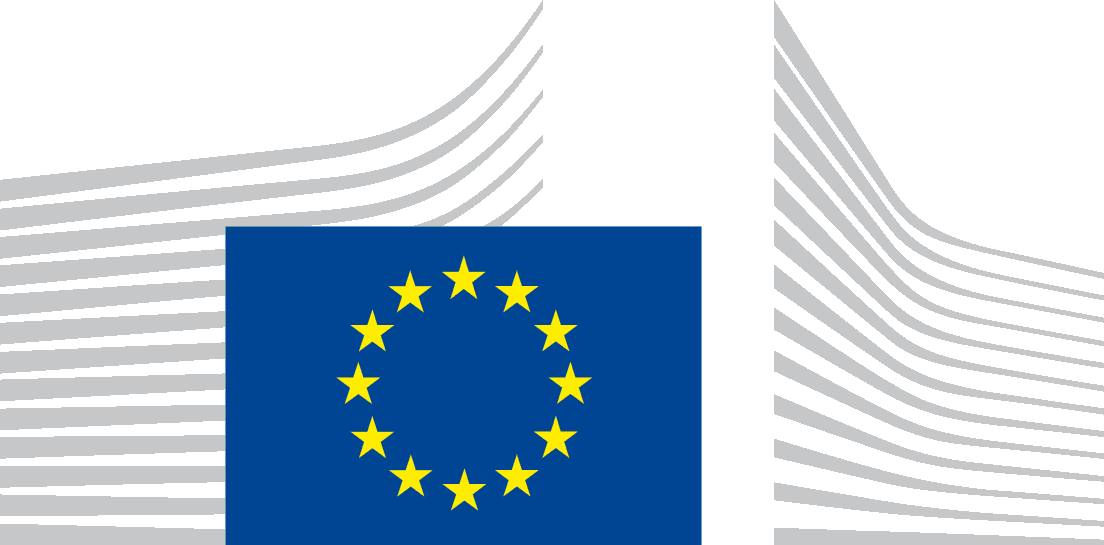 AGENZIA ESECUTIVA EUROPEA PER L’ISTRUZIONEE LA CULTURA (EACEA)EACEA.B – Creatività, cittadinanza e operazioni congiunteEACEA.B.3 – L’Europa per i cittadiniTemaDotazione finanziaria per ciascun tema1 – Gemellaggi di città4 500 000 EUR 2 – Reti di città6 500 000 EUR Calendario e scadenzeCalendario e scadenzePubblicazione dell’invito a presentare proposte16 novembre 2021Termine per la presentazione delle proposte24 marzo 2022 alle ore 17:00 CET (ora di Bruxelles)Periodo di valutazione:marzo-giugno 2022Informazioni sui risultati della valutazioneGiugno-luglio 2022Firma della CSAgosto-novembre 2022Criteri di aggiudicazionePunteggio minimoPunteggio massimoPertinenza 2540Qualità – Progettazione e attuazione del progetton.p.40Effettin.p.20Punteggi (minimi) complessivi70100 IMPORTANTE Non aspettare fino all’ultimo momento: compilare la domanda con sufficiente anticipo rispetto alla scadenza per evitare problemi tecnici dell’ultimo minuto. Eventuali problemi causati da presentazioni effettuate a ridosso del termine (quali sovraccarico ecc.) saranno completamente a carico dei richiedenti. Le scadenze degli inviti NON possono essere prorogate.Consultare regolarmente la pagina tematica del portale. Sarà utilizzata per pubblicare aggiornamenti e informazioni supplementari riguardanti l’invito (aggiornamenti dell’invito e delle tematiche).Sistema di scambio elettronico del portale Finanziamenti e gare d’appalto: con la presentazione della domanda tutti i partecipanti accettano di utilizzare il sistema di scambio elettronico conformemente alle condizioni generali di utilizzo del portale.Registrazione: prima di presentare la domanda tutti i beneficiari, le entità affiliate e i partner associati devono essere iscritti nel registro dei partecipanti. Il codice identificativo del partecipante (PIC) (uno per partecipante) è obbligatorio per la compilazione del modulo di domanda.Ruoli del consorzio: al momento di costituire il consorzio è buona pratica coinvolgere organizzazioni che aiutano a raggiungere gli obiettivi e a risolvere i problemi.I ruoli dovrebbero essere attribuiti in funzione del livello di partecipazione al progetto. I partecipanti principali dovrebbero essere beneficiari o entità affiliate; gli altri soggetti possono partecipare in qualità di partner associati, subappaltatori e terzi che forniscono contributi in natura. I partner associati e i terzi che forniscono contributi in natura dovrebbero sostenere i propri costi (non diventeranno beneficiari ufficiali dei finanziamenti dell’UE). Il subappalto dovrebbe rappresentare, di norma, una parte limitata e deve essere eseguito da terzi (non da uno dei beneficiari/una delle entità affiliate). Il subappalto per un valore superiore al 30 % dei costi totali ammissibili deve essere giustificato nella domanda.Coordinatore: nelle sovvenzioni con beneficiari multipli i beneficiari partecipano in qualità di consorzio (gruppo di beneficiari). Essi dovranno scegliere un coordinatore, che si occuperà della gestione e del coordinamento del progetto e rappresenterà il consorzio dinanzi all’autorità che concede la sovvenzione. Nelle sovvenzioni con beneficiario unico, quest’ultimo sarà automaticamente coordinatore.Entità affiliate: i richiedenti possono partecipare con entità affiliate (ossia entità collegate a un beneficiario che partecipano all’azione con diritti e obblighi simili a quelli dei beneficiari, ma non firmano la sovvenzione e pertanto non diventano esse stesse beneficiari). Poiché otterranno una parte delle sovvenzioni, queste entità dovranno essere conformi a tutte le condizioni di cui all’invito ed essere convalidate (al pari dei beneficiari); tuttavia, non saranno prese in considerazione ai fini dei criteri minimi di ammissibilità per la composizione del consorzio (se del caso).Partner associati: i richiedenti possono partecipare con partner associati (ossia organizzazioni partner che partecipano all’azione, ma non hanno diritto a ricevere sovvenzioni). Essi partecipano senza finanziamenti e pertanto non devono essere convalidati.Accordo di consorzio: per motivi pratici e giuridici si raccomanda di stabilire in tutti i casi disposizioni interne che consentano di far fronte a circostanze eccezionali o impreviste (anche se non obbligatorio ai sensi della convenzione di sovvenzione). L’accordo di consorzio offre inoltre la possibilità di ridistribuire la sovvenzione in base ai propri principi e parametri interni al consorzio stesso (ad esempio, un beneficiario può riattribuire la propria sovvenzione a un altro beneficiario). L’accordo di consorzio consente quindi di personalizzare la sovvenzione dell’UE in funzione delle esigenze interne del consorzio e può anche contribuire a tutelarne i membri in caso di controversie.Bilancio del progetto in pareggio: le domande di sovvenzione devono garantire il pareggio del bilancio del progetto e altre risorse sufficienti per attuare il progetto con esito positivo (ad esempio contributi propri, entrate generate dall’azione, contributi finanziari di terzi ecc.). Il richiedente può essere invitato a ridurre i costi stimati, se sono inammissibili (compresi quelli eccessivi). Divieto del fine di lucro: le sovvenzioni NON possono generare profitti (ossia eccedenze di entrate + sovvenzione UE rispetto ai costi). L’Agenzia verificherà questo aspetto alla fine del progetto. Divieto di cumulo: vige un rigoroso divieto di doppio finanziamento a carico del bilancio dell’UE (tranne nel quadro delle azioni relative alle sinergie dell’UE). Fatta eccezione per tali azioni, una determinata azione può ricevere UNA SOLA sovvenzione a carico del bilancio dell’UE e le voci di costo non possono in NESSUN caso essere dichiarate nell’ambito di due diverse azioni dell’UE.Progetti completati/in corso: le proposte di progetti già completati saranno respinte; le proposte di progetti già avviati saranno valutate caso per caso (in tale ipotesi, nessun costo può essere rimborsato per attività svolte prima della data di inizio del progetto/della presentazione della proposta).Combinazione con sovvenzioni di funzionamento dell’UE: la combinazione con sovvenzioni di funzionamento dell’UE è possibile se il progetto non rientra nel programma di lavoro relativo alle sovvenzioni di funzionamento e se si garantisce che le voci di costo siano chiaramente separate nella contabilità e NON siano dichiarate due volte (cfr. CSC— Modello di convenzione di sovvenzione commentata, articolo 6.2.E). Proposte multiple: i richiedenti possono presentare più di una proposta per progetti differenti nell’ambito dello stesso invito (e ottenere un finanziamento per tali progetti).Le organizzazioni possono partecipare a più proposte.TUTTAVIA, se vi sono più proposte per progetti molto simili, sarà accettata e valutata una sola domanda; i richiedenti saranno invitati a ritirarne una (o una sarà respinta).Ripresentazione: le proposte possono essere modificate e ripresentate fino al termine ultimo per la presentazione.Respingimento: con la presentazione della domanda tutti i richiedenti accettano le condizioni stabilite nel presente documento di invito (e nei documenti cui lo stesso fa riferimento). Le proposte che non soddisfano tutte le condizioni dell’invito saranno respinte. Ciò vale anche per i richiedenti, che devono soddisfare i criteri; in caso contrario, devono essere sostituiti o l’intera proposta sarà respinta.Annullamento: alcune circostanze potrebbero richiedere l’annullamento dell’invito. In tal caso, i richiedenti sono informati tramite un aggiornamento dell’invito o un aggiornamento tematico. Si noti che eventuali annullamenti non danno diritto ad alcun risarcimento.Lingua: le proposte possono essere presentate in una qualsiasi delle lingue ufficiali dell’UE (ma l’abstract/la sintesi del progetto deve essere sempre in inglese). Tuttavia, per motivi di efficienza si raccomanda vivamente di utilizzare l’inglese. I richiedenti che necessitassero della documentazione dell’invito in un’altra lingua ufficiale dell’UE possono farne richiesta entro i 10 giorni successivi alla pubblicazione dell’invito (per i recapiti cfr. la sezione 12).Trasparenza: a norma dell’articolo 38 del regolamento finanziario dell’UE, le informazioni sulle sovvenzioni dell’UE concesse sono pubblicate ogni anno sul sito Internet Europa.Tra queste rientrano:nome del beneficiario;indirizzi del beneficiario;finalità della sovvenzione;importo massimo concesso.È possibile derogare alla pubblicazione in via eccezionale (su richiesta debitamente motivata) se vi è il rischio che la divulgazione possa compromettere i diritti e le libertà di cui alla Carta dei diritti fondamentali dell’Unione europea o ledere i propri interessi commerciali.Protezione dei dati: la presentazione di una proposta nell’ambito del presente invito comporta la raccolta, l’uso e il trattamento di dati personali, che saranno trattati conformemente al quadro normativo applicabile. Detto trattamento è effettuato unicamente ai fini della valutazione della proposta, della successiva gestione della sovvenzione e, se necessario, del monitoraggio, della valutazione e della comunicazione del programma. Per informazioni dettagliate consultare l’ informativa sulla privacy del portale Finanziamenti e gare d’appalto.